Rastlinstvo a živočíšstvo Ázie          Meno a priezvisko ..........................................1. Pomenuj zvieratá na obrázkoch:          A.			              B.	                      C.		                 D.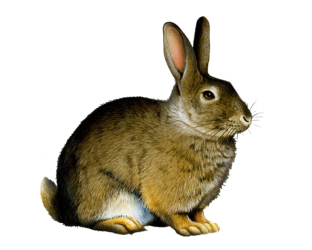 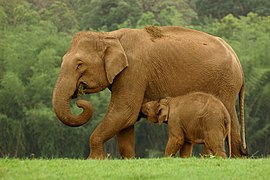 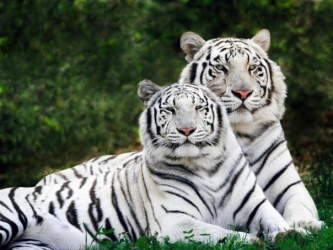 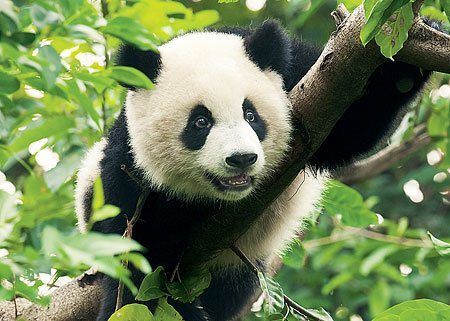 ...........................           ..............................            ................................              .....................2. Spoj správne charakteristiky:                                 vzácne drevo – teak               savany                                 čajovník                                 tropické lesy                                 chov kôz a tiav                       púšte a polopúšte3. Z uvedených názvov vytvor správne trojice: tráva, medveď hnedý, tundra, smrek,  machy a  lišajníky, polárna líška, zmiešané a listnaté lesy, zajace, tajga, srnka , step, buk  ...................................... - ......................................- ............................................................................ - ......................................- ............................................................................ - ......................................- ......................................4. Ktoré vegetačné pásma sú v Ázii najmenej obývané  a vyznačujú sa najnižšou hustotou zaľudnenia? Označ tri správne odpovede.a) tajgab) stepic) púšted) tundrae) tropické dažďové lesy5. Prečítaj si text o slonoch ázijských. Vyznač pravdivé tvrdenia, ktoré z neho vyplývajú.Slony si väčšinou spájame s africkými savanami. Ich čriedy však v podobe menšieho slona ázijského obývajú aj južnú a juhovýchodnú Áziu, kde ich žije vo voľnej prírode odhadom40 až 50-tisíc. V porovnaní so slonom africkým je jeho ázijský príbuzný nižšieho vzrastu, má menšie uši a jeho kly nedosahujú až také úctyhodné rozmery. Samice časti kly vôbec nemajú. Za posledné tri generácie sa celková populácia slona ázijského zmenšila o takmer pätdesiat percent. Najväčšiu hrozbu pre neho predstavuje rast počtu obyvateľov a s ním spojený tlak na životné prostredie. Spolužitie slonov a ľudí je problematické. Pravidelne sa opakujú útoky splašených slonov na ľudské obydlia, neraz slony zablúdia aj priamo miest. Mnoho slonov každoročne zahynie po zrážke s vlakom, keď sa pokúšajú prekročiť koľajnice vedúce cez ich teritórium. Incidenty sú  o to smutnejšie, že sa odohrávajú aj v chránených územiach.a)  Súčasná populácia slonov ázijských je v porovnaní s minulosťou o polovicu menšia.b) Slony sú plaché zvieratá, ktoré sa vyhýbajú stretnutiam s človekom. V okolí ľudských sídiel sa preto nevyskytujú.c)  Migračné trasy slonov pretína dopravná infraštruktúra, ktorá je pre ne nebezpečná.6. Oblasť juhozápadnej Ázie na pobreží Stredozemného mora má rovnako ako južná Európa a severná Afrika subtropické podnebie. V zozname vyznač všetky poľnohospodárske plodiny, ktoré sú pre stredomorské vegetačné pásmo typické.a) kávab) kakaoc) citrusyd) olivovníkye) banányf) figy